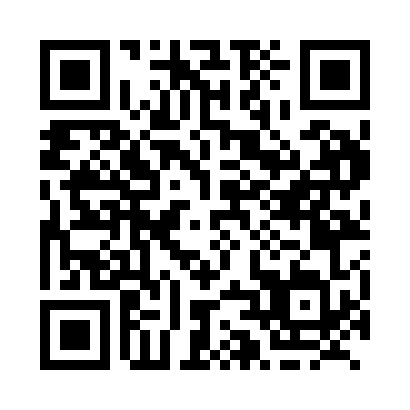 Prayer times for Cavanagh, Newfoundland and Labrador, CanadaWed 1 May 2024 - Fri 31 May 2024High Latitude Method: Angle Based RulePrayer Calculation Method: Islamic Society of North AmericaAsar Calculation Method: HanafiPrayer times provided by https://www.salahtimes.comDateDayFajrSunriseDhuhrAsrMaghribIsha1Wed3:375:481:236:338:5911:102Thu3:345:461:236:349:0011:123Fri3:335:441:236:359:0211:134Sat3:325:421:226:369:0411:145Sun3:315:401:226:389:0611:146Mon3:305:381:226:399:0811:157Tue3:295:361:226:409:0911:168Wed3:285:341:226:419:1111:179Thu3:275:321:226:429:1311:1810Fri3:265:301:226:439:1511:1911Sat3:265:291:226:449:1711:2012Sun3:255:271:226:459:1811:2013Mon3:245:251:226:469:2011:2114Tue3:235:231:226:479:2211:2215Wed3:225:221:226:489:2311:2316Thu3:215:201:226:499:2511:2417Fri3:215:181:226:509:2711:2518Sat3:205:171:226:519:2811:2519Sun3:195:151:226:529:3011:2620Mon3:185:141:226:539:3111:2721Tue3:185:121:226:539:3311:2822Wed3:175:111:226:549:3511:2923Thu3:165:101:236:559:3611:2924Fri3:165:081:236:569:3811:3025Sat3:155:071:236:579:3911:3126Sun3:155:061:236:589:4011:3227Mon3:145:051:236:599:4211:3328Tue3:145:041:236:599:4311:3329Wed3:135:031:237:009:4411:3430Thu3:135:021:237:019:4611:3531Fri3:125:011:247:029:4711:35